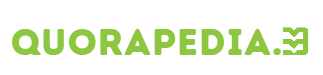 Exam: Understanding Information and Communication Technology (ICT)Duration: 2 hours Format: Multiple Choice and Short Answer QuestionsPart 1: ICT for BusinessMultiple Choice: How does ICT enable cost savings in business? (Refer to automation, cloud computing, and supply chain management)A) By reducing manual labor through automationB) By enhancing communication and collaborationC) By optimizing inventory levelsD) All of the aboveShort Answer: Discuss the role of data analytics in driving business innovation and decision-making.Part 2: Components of ICTMultiple Choice: Which of the following is NOT a component of ICT?A) Optical Character RecognitionB) Customer Relationship ManagementC) Unified CommunicationsD) Supply Chain OptimizationShort Answer: Explain the significance of cloud computing in modern ICT infrastructure.Part 3: ICT versus ITMultiple Choice: What distinguishes Information Technology (IT) from Information and Communication Technology (ICT)?A) IT includes communication toolsB) ICT includes IT but has a broader scope including communication technologiesC) IT is mainly concerned with hardware componentsD) ICT does not involve data managementShort Answer: Describe the historical evolution of IT and its impact on business processes.Part 4: The Digital DivideMultiple Choice: What are the main factors contributing to the digital divide?A) Geographical disparitiesB) Differences in ICT component availabilityC) Income and education level disparitiesD) All of the aboveShort Answer: Propose solutions to bridge the digital divide in education sectors in developing countries.Part 5: Practical Applications of ICTMultiple Choice: Which technology enables real-time data and interaction in industries like manufacturing through ICT?A) BlockchainB) Internet of Things (IoT)C) Artificial IntelligenceD) Virtual RealityShort Answer: Explain how mobile technologies have transformed customer experiences in the business sector.Instructions:Answer all multiple choice questions by selecting the most appropriate option.Provide concise, well-organized answers for short answer questions.Exam: Understanding Information and Communication Technology (ICT)Duration: 2 hours Format: Multiple Choice and Short Answer QuestionsPart 1: ICT for BusinessMultiple Choice: How does ICT enable cost savings in business? (Refer to automation, cloud computing, and supply chain management)A) By reducing manual labor through automationB) By enhancing communication and collaborationC) By optimizing inventory levelsD) All of the aboveShort Answer: Discuss the role of data analytics in driving business innovation and decision-making.Part 2: Components of ICTMultiple Choice: Which of the following is NOT a component of ICT?A) Optical Character RecognitionB) Customer Relationship ManagementC) Unified CommunicationsD) Supply Chain OptimizationShort Answer: Explain the significance of cloud computing in modern ICT infrastructure.Part 3: ICT versus ITMultiple Choice: What distinguishes Information Technology (IT) from Information and Communication Technology (ICT)?A) IT includes communication toolsB) ICT includes IT but has a broader scope including communication technologiesC) IT is mainly concerned with hardware componentsD) ICT does not involve data managementShort Answer: Describe the historical evolution of IT and its impact on business processes.Part 4: The Digital DivideMultiple Choice: What are the main factors contributing to the digital divide?A) Geographical disparitiesB) Differences in ICT component availabilityC) Income and education level disparitiesD) All of the aboveShort Answer: Propose solutions to bridge the digital divide in education sectors in developing countries.Part 5: Practical Applications of ICTMultiple Choice: Which technology enables real-time data and interaction in industries like manufacturing through ICT?A) BlockchainB) Internet of Things (IoT)C) Artificial IntelligenceD) Virtual RealityShort Answer: Explain how mobile technologies have transformed customer experiences in the business sector.Instructions:Answer all multiple choice questions by selecting the most appropriate option.Provide concise, well-organized answers for short answer questions.This exam covers a broad range of topics to assess the understanding of ICT principles and applications detailed in the lessons within your documents.Here are the answers to the exam based on the content of the provided documents:Answers for Understanding Information and Communication Technology (ICT) ExamPart 1: ICT for BusinessMultiple Choice:Correct Answer: D) All of the aboveAutomation reduces manual labor, cloud computing optimizes resources and scalability, and effective supply chain management prevents overstocking and understocking, all contributing to cost savings.Short Answer:Answer: Data analytics in business innovation and decision-making is crucial as it provides organizations with insights that can lead to competitive advantage. It involves analyzing large datasets to identify patterns, trends, and relationships that inform strategic decisions. This process enhances operational efficiency, predicts market trends, and improves customer satisfaction by enabling data-driven strategies.Part 2: Components of ICTMultiple Choice:Correct Answer: D) Supply Chain OptimizationSupply Chain Optimization is a business management concept, not a direct component of ICT itself.Short Answer:Answer: Cloud computing is significant in modern ICT infrastructure because it offers scalable and flexible resources on demand, which helps in reducing operational costs, enhancing collaboration, and improving accessibility. It allows businesses to store and access large amounts of data over the internet, supports disaster recovery strategies, and provides a platform for innovative services and applications.Part 3: ICT versus ITMultiple Choice:Correct Answer: B) ICT includes IT but has a broader scope including communication technologiesICT is broader and includes communication tools and technologies, encompassing IT as a subset.Short Answer:Answer: Historically, IT evolved from simple data management systems to complex information systems incorporating various technologies like computers, networking, and software. It has dramatically impacted business processes by automating tasks, improving data storage, processing, and retrieval capabilities, and enabling more efficient communication and decision-making processes.Part 4: The Digital DivideMultiple Choice:Correct Answer: D) All of the aboveThe digital divide is influenced by multiple factors including geographical, income, educational disparities, and availability of technological infrastructure.Short Answer:Answer: To bridge the digital divide in education in developing countries, solutions could include government and NGO initiatives to improve infrastructure, providing affordable or free access to technology, implementing training programs for digital literacy, and partnerships with tech companies to provide modern educational resources and connectivity.Part 5: Practical Applications of ICTMultiple Choice:Correct Answer: B) Internet of Things (IoT)IoT enables real-time data collection and interaction with physical objects through embedded sensors and devices, widely used in smart manufacturing and healthcare.Short Answer:Answer: Mobile technologies have revolutionized customer experiences by enabling businesses to offer personalized services, enhance communication, and provide convenience. Features like mobile apps, location-based services, and personalized marketing allow businesses to interact directly with consumers, offering tailored solutions and improving engagement and satisfaction.Exam: Components of Information and Communication Technology (ICT)Duration: 1.5 hours Format: Multiple Choice and Short Answer QuestionsPart 1: Basic ComponentsMultiple Choice: Which of the following is considered an input device in ICT?A) PrinterB) MonitorC) KeyboardD) SpeakerShort Answer: Explain the function and importance of processors within computer systems.Part 2: NetworkingMultiple Choice: What is primarily used to facilitate the interconnection of computers and devices in a network?A) USB Flash DrivesB) Wi-Fi RoutersC) Hard Disk DrivesD) Optical DrivesShort Answer: Describe the difference between wired and wireless networks and mention one advantage of each.Part 3: Data Storage and ManagementMultiple Choice: Which storage device is known for its portability and ease of use?A) SSDB) HDDC) NASD) USB Flash DriveShort Answer: Discuss the significance of cloud storage in modern ICT and its impact on business operations.Part 4: Advanced TechnologiesMultiple Choice: Which technology allows for the automation of repetitive tasks within business processes?A) Optical Mark Recognition (OMR)B) Robotic Process Automation (RPA)C) Digital CamerasD) Voice Recognition DevicesShort Answer: Define the role of Artificial Intelligence (AI) in enhancing ICT capabilities.Part 5: Security in ICTMultiple Choice: Which component is critical for ensuring data security in networked environments?A) Video Conferencing ToolsB) VPN (Virtual Private Network)C) Digital TVD) E-book ReadersShort Answer: Explain how cybersecurity solutions are integrated into ICT to protect against threats.Instructions:Answer all multiple choice questions by selecting the most appropriate option.Provide concise, well-organized answers for short answer questions.Answers for Components of Information and Communication Technology (ICT) ExamPart 1: Basic ComponentsMultiple Choice:Correct Answer: C) KeyboardThe keyboard is a classic example of an input device used to enter data into a computer system.Short Answer:Answer: Processors, or central processing units (CPUs), are often described as the "brain" of the computer. They perform the actual processing of instructions for almost all computer operations. Processors execute arithmetic, logic, control, and input/output (I/O) operations specified by the instructions in the program. This makes them crucial for the overall speed and efficiency of a computer, impacting everything from operating system performance to user interface responsiveness.Part 2: NetworkingMultiple Choice:Correct Answer: B) Wi-Fi RoutersWi-Fi routers are devices that facilitate the wireless interconnection of computers and other devices, enabling them to communicate over a network.Short Answer:Answer: Wired networks use physical cables (like Ethernet) to connect devices, which generally offer faster speeds and higher security compared to wireless networks. Wireless networks, on the other hand, use radio waves or infrared signals, providing flexibility and ease of installation. An advantage of wired networks is their reliability and security; an advantage of wireless networks is the mobility they offer, allowing connections without physical constraints.Part 3: Data Storage and ManagementMultiple Choice:Correct Answer: D) USB Flash DriveUSB flash drives are popular for their portability and ease of use, enabling users to easily transfer data between devices.Short Answer:Answer: Cloud storage is significant in modern ICT as it provides scalable, flexible, and accessible data storage solutions. It allows businesses to store large amounts of data without the need for physical storage devices, facilitating remote access and collaboration. Cloud storage improves disaster recovery, enhances data security through redundant systems, and reduces costs associated with physical hardware and maintenance.Part 4: Advanced TechnologiesMultiple Choice:Correct Answer: B) Robotic Process Automation (RPA)RPA is specifically designed to automate repetitive and routine tasks across various business processes, improving efficiency and accuracy.Short Answer:Answer: Artificial Intelligence (AI) enhances ICT capabilities by enabling more complex automation, predictive analytics, and intelligent decision-making. AI technologies can analyze vast amounts of data quickly and with high accuracy, providing insights that would be impossible for humans to generate in a reasonable timeframe. AI is used in various ICT applications, from chatbots and virtual assistants to complex data analysis and security threat detection.Part 5: Security in ICTMultiple Choice:Correct Answer: B) VPN (Virtual Private Network)VPNs are crucial for ensuring data security, especially in networked environments where data might traverse insecure or public networks.Short Answer:Answer: Cybersecurity solutions are integrated into ICT frameworks to protect systems, networks, and data from cyber threats. This integration includes the use of firewalls, encryption, intrusion detection systems, and secure protocols to safeguard data transmission. Regular security audits, vulnerability assessments, and updates are also part of maintaining strong cybersecurity measures. These solutions help protect businesses from data breaches, unauthorized access, and other cyber attacks.